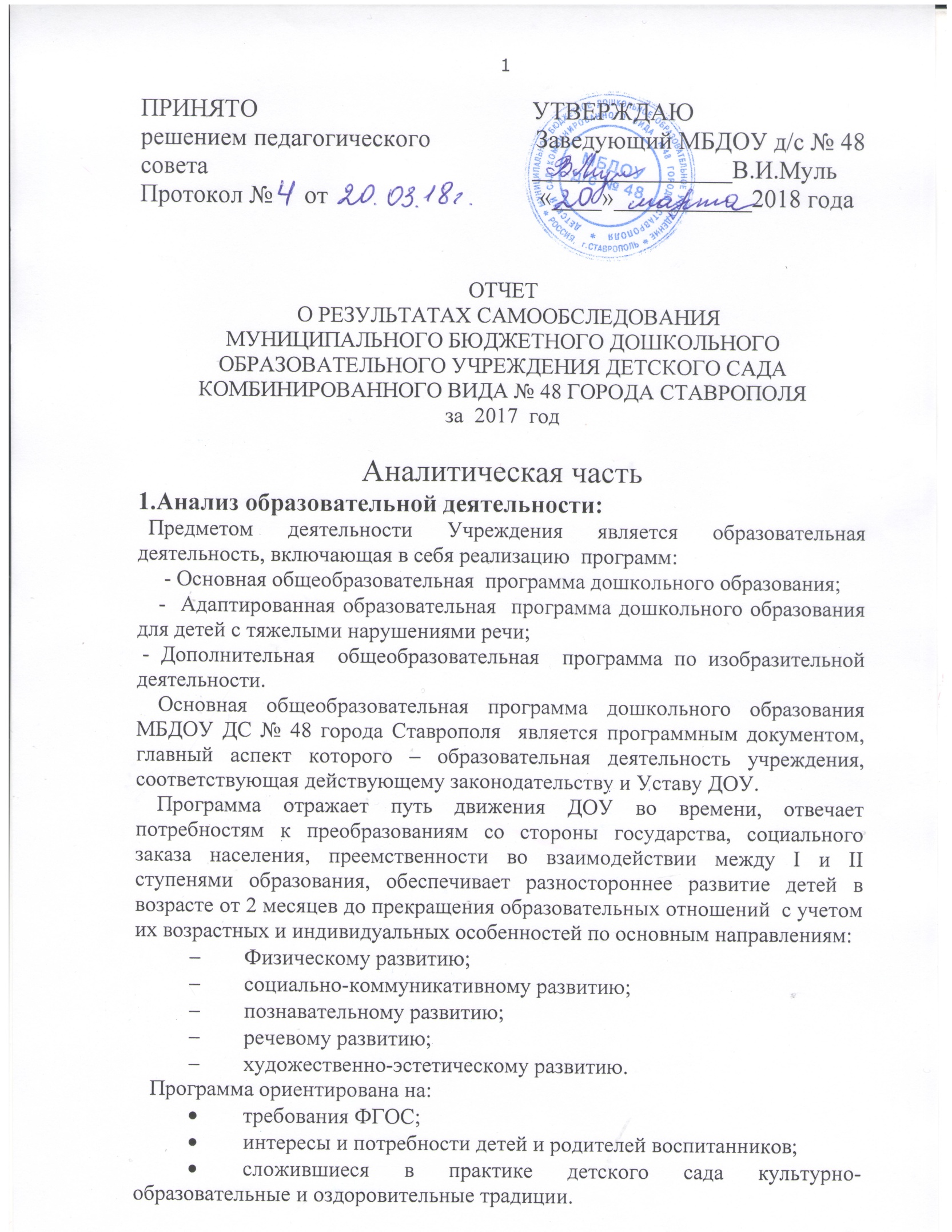 В целях внедрения эффективных педагогических технологий, обеспечивающих широкий выбор оптимальных средств развития,  основная общеобразовательная  программа дошкольного образования, способствует  решению следующих задач:Обеспечение стандарта дошкольного образования как системы требований к содержанию и уровню развития детей каждого психологического возраста с учетом соблюдения преемственности при переходе к следующему возрастному периоду. Создание атмосферы эмоционального комфорта, условий для самовыражения, саморазвития. Всестороннее развитие личности ребенка, его дарования и творческих способностей, развитие любознательности как основы познавательной активности будущего школьника.Обновление содержание работы  по развитию познавательной активности дошкольника, основанной на принципах личностно- ориентированного развивающего обучения.Обеспечение психолого-педагогического сопровождения программы.       Основная общеобразовательная программа дошкольного образования (ООПДО) реализуется в период непосредственного пребывания ребенка в ДОУ. Период определяется сроком поступления и завершения ребенком дошкольного образования в МБДОУ ДС № 48.      Коллектив ДОУ в течение последних лет уделял внимание следующим проблемам:-формированию жизненно необходимых двигательных умений и навыков ребенка в соответствии с его индивидуальными особенностями, развитию физических качеств, воспитанию потребности в здоровом образе жизни;      -формированию   нравственных   качеств   личности   ребенка   через   познание окружающего мира;      -развитию интеллектуальных и творческих    способностей   детей;      -развитию познавательной активности дошкольников;                                                             совершенствованию педагогических форм и методов обучения: занятий, игр,прогулки,экскурсий,наблюдений,исследовательскойдеятельности,кружков, досугов и развлечений. Для решения задач используются различные программы, педагогические технологии и формы работы с педагогическими кадрами:  «Радуга»  Программа воспитания, образования и развития детей от 2 до 7 лет в условиях детского сада. Гризик Т.И., Доронова Т.Н., Соловьева Е.В. и др.; Примерная адаптированная программа коррекционно-развивающей работы в группе компенсирующей направленности ДОО для детей с тяжелыми нарушениями речи (общим недоразвитием речи)  Н.В.Нищевой. Программа  по изобразительной деятельности в детском саду. Швайко Г.С. , «Развитие речи» О.С. Ушаковой, ТРИЗ Г.С. Альтшуллера, «Сказочные лабиринты игры» В.В.Воскобовича; интерактивные формы работы с воспитателями, тематические педсоветы, семинары, мастер-классы опытных педагогов.При  осуществлении непрерывной образовательной деятельности учитывается:- статус дошкольного учреждения, предусматривающий воспитание детей с нарушениями речи,  требующих удовлетворения особых образовательных потребностей,  интеграции их в общий образовательный процесс ДОУ; - концептуальные идеи «Программы развития ДОУ» по совершенствованию развивающей среды и планирования образовательного процесса в саду с позиций здоровьесберегающей педагогики и гендерной психологии в контексте современной реальности;- специфика национально-культурных и социально-экономических условий, оказывающих влияние на постановку задач по формированию представлений о природе, труде взрослых, значимых для региона, культуре и быте народов, традициях;- специфика климатических условий, определяющая  режим дня для ребёнка и содержание режимных процессов на разные периоды года;- специфика условий жизни детей (живут в краевом центре; получают информацию в основном из источников, большинство которых интегрировано в бытовую жизнь и окружающую природу; ограничены в большей части в должном общении с родителями из-за их занятости на производстве и в домашнем хозяйстве; имеют возможность получить тот спектр развивающих и оздоровительных услуг в крупных городах с широкой сетью всевозможных клубов, центров для детей,  обуславливающих выбор становления и развития в качестве ведущих следующие компетентности: информационную, коммуникативную, здоровьесберегающую, социальную, деятельностную;- ориентация на индивидуализацию развития личности, т.е. предоставления ребёнку возможности для саморазвития в соответствии с его особенностями и возможностями, для чего повседневная жизнь ребёнка наполняется проблемами, идеями, где каждый ребёнок включается в содержательную деятельность и реализует свои интересы и жизненную активность;- комплексно-тематический принцип построения непрерывного образовательного процесса, в основу которого положена идея интеграции содержания разных образовательных областей вокруг единой, общей темы, которая на определённое время (неделя) становится объединяющей и отражающей интересы детей, задачи развития и воспитания, текущие явления, яркие события (времена года, праздники);- организация непрерывной образовательной деятельности и решение программных образовательных задач в:- совместной деятельности взрослого и детей;- самостоятельной деятельности детей (с отведением особого места);- в  ходе режимных моментов;-в процессе взаимодействия с семьями воспитанников.- важность предшкольного периода и по этой причине сохранение в группах старшего возраста занятия с детьми (как формы организаций образовательной деятельности), при условии его осуществления как увлекательной игровой и проблемно-познавательной деятельности, направленной на решение актуальных, интересных детям задач;- построение непрерывного образовательного процесса на адекватных формах работы с детьми (где основной формой и ведущим видом деятельности остаётся игра), предполагающих преимущественное использование наглядно-практических методов и способов организации деятельности -  наблюдений, экскурсий, элементарных опытов, экспериментирования, игровых проблемных ситуаций и прочее;- введение в практику непрерывного образовательного процесса наряду с традиционными фронтальными музыкальными и физкультурными занятиями раздельных занятий («девочки»-«мальчики») с целью более результативного влияния на формирование качеств личности, позволяющих мальчику или девочке стать более успешной в будущем.     Дисциплина в образовательном учреждении, поддерживается на основе уважения человеческого достоинства  воспитанников и педагогов. Применение методов физического и психического насилия по отношению к воспитанникам не допускается.     Родителям (законным представителям) несовершеннолетних  воспитанников обеспечена возможность ознакомления с ходом и содержанием учебно-воспитательного процесса.    Непрерывный образовательный процесс в МБДОУ ДС № 48 сочетает в себе:Непрерывную образовательную деятельность в виде проблемно-игровых развивающих ситуаций (в подготовительной группе в виде форм организованного обучения – занятий);совместную деятельность и общение воспитателя с детьми в режимных процессах;самостоятельную деятельность детей по интересам.Непрерывная  образовательная деятельность осуществляется во всех группах в первую половину дня (за исключением младшей группы, где вторая игровая ситуация предлагается во II половине дня).Игровые развивающие ситуации носят преимущественно интегративный характер и направлены на решение актуальных, интересных детям задач.Построен непрерывный образовательный процесс на адекватных возрасту формах работы с детьми. Основной формой и ведущим видом деятельности остается игра.Назначение непрерывных образовательных ситуаций состоит в освоении новых, более эффективных способов познания, которые скрыты от детей в повседневной жизни и требуют для их освоения специальных условий в зависимости от возраста.Успешная и активная совместная образовательная деятельность подготавливает детей к будущему школьному обучению.По мере необходимости воспитатели создают дополнительно развивающие проблемно-игровые и практические ситуации в режимных процессах и в свободной детской деятельности, которые побуждают дошкольников с учетом имеющего опыта и в соответствии возраста проявлять активность, инициативу, творчество в решении возникшей задачи.Формами  непрерывного образовательного процесса являются фронтальные занятия (музыкальные и физкультурные), образовательная деятельность совместная, по подгруппам, работа парами, индивидуальная, межгрупповая форма объединения детей смежного возраста, проектная форма организации, объединение детей и родителей для совместной деятельности, образовательные маршруты (экскурсии, посещения). В общей интересной, совместной деятельности решаются многие важные образовательные задачи.Во второй половине дня, для детей старшего возраста, не более 2х раз в неделю проводятся кружковые занятия по выбору детей для их личного самовыражения и реализации склонностей и способностей.       Администрация ДОУ несёт ответственность за соответствие  программы и технологий обучения и воспитания, методов и организации  учебно-воспитательного процесса возрастным и психофизиологическим возможностям детей.       Программы, методики и режимы воспитания и обучения в части  гигиенических требований допускаются к использованию при наличии  санитарно-эпидемиологического заключения о соответствии их  санитарным правилам.      Для детей раннего возраста от 2 до 3 лет длительность непрерывной образовательной деятельности составляет не более 1,5 часа в неделю (общение, развитие движений, музыкальная и игровая деятельность).     Продолжительность непрерывной  образовательной деятельности не более 8-10 мин. Непрерывная образовательная деятельность осуществляется  в первую и во вторую половину дня. В тёплое  время года непосредственно образовательная деятельность  проходит на участке во время прогулки.    Объем коррекционной помощи детям ( занятия с учителем-логопедом, с психологом и др.) регламентируется индивидуально в соответствии с медико – педагогическими рекомендациями.    Непрерывная образовательная деятельность физкультурно-оздоровительного и эстетического цикла занимает не менее 50% общего времени, отведенного на образовательную деятельность.    Образовательная деятельность, требующая повышенной познавательной активности и умственного напряжения детей, проводится в первую половину дня и в дни наиболее высокой работоспособности детей (вторник, среда). Для профилактики утомления детей сочетаем  ее с образовательной деятельностью, направленной на физическое и художественно – эстетическое развитие детей.     С детьми третьего года жизни занятия по физическому развитию основной образовательной программы основной образовательной программы осуществляют по подгруппам  2-3 раза в неделю  в групповом помещении  или физкультурном зале.    Занятия по физическому развитию основной образовательной программы для детей в возрасте от 3 до 7 лет организуют не менее 3 раз в неделю. Ее длительность зависит от возраста детей и составляет:- в младшей группе – 15 минут;- в средней группе – 20 минут;-в старшей группе – 25 минут;-в подготовительной группе – 30 минут.     Один раз в неделю для детей 5-7 лет круглогодично организуется занятия по физическому развитию детей на открытом воздухе. Их проводят только при отсутствии у детей медицинских противопоказаний и наличии у детей спортивной одежды, соответствующей погодным условиям.      В теплое время года при благоприятных метеорологических условиях непосредственно образовательная  деятельность по физическому развитию осуществляется на открытом воздухе.     Домашние задания воспитанникам Учреждения не задаются. В середине года (январь) организуются недельные каникулы, во время которых проводятся занятия только эстетически-оздоровительного цикла (музыкальные, спортивные, изобразительного искусства). В дни каникул и в летний период учебные занятия не проводятся, организуются спортивные и подвижные игры, спортивные праздники, экскурсии, а также увеличивается продолжительность прогулок.      Своей главной задачей коллектив детского сада считает создание благоприятных условий и хорошего микроклимата для максимального развития личности каждого ребенка, формирования его готовности к дальнейшему развитию. Реализуемые в ДОУ программы помогают наиболее полному личностному развитию воспитанников, повышают их информативный уровень и способствуют применению полученных знаний, умений и навыков в их практической деятельности.	     Мир ребенка – это конкретное существование в настоящем времени. То, что окружает ребенка с данный момент это и привлекает его внимание, а это реальные предметы и явления. В детском саду разработаны модели предметно-развивающей среды для каждой  возрастной группы, основанные на принципах построения среды,  идет процесс их обновления и модернизации, все это позволяет детям свободно двигаться и заниматься любыми видами деятельности, как в групповой комнате, так и в спальне и раздевалке. Чтобы дети развивались гармонично, росли смышлеными, умели грамотно и логично излагать свои мысли, в детском саду накоплен интересный и занимательный материал созданный воспитателями. В работе педагоги используют развивающие игры Никитина, методику опережающего чтения Н.А.Зайцева, ТРИЗ. В каждой группе созданы интеллектуальные уголки, где дети используют числовые и буквенные фризы, разрезные картинки, шаблоны, трафареты, читалочки, живые слоги.Вывод: В целях обеспечения педагогического коллектива ДОУ программой действий, объединяющей аналитическую и развивающую работу с детьми, гуманизации воспитательно-образовательной работы в детском саду разработана Программа развития, при реализации которой решаются следующие задачи: 1. Развивать личность ребенка, его дарования и творческие способности, развивать любознательность как основу познавательной активности будущего школьника.2.Обновить содержание работы  по развитию познавательной активности дошкольника, основанной на принципах личностно- ориентированного развивающего обучения.3.Формировать  основы базовой культуры личности, развивать психические и физические качества  дошкольника.4.Разработать психолого-педагогическое обеспечение программы. 5.Сочетать изучение развития детей с целенаправленным педагогическим воздействием, позволяющим программировать динамику перехода ребенка из зоны актуального развития в зону ближайшего развития.2.Анализ системы управления:    Современное управление МБДОУ д/с №48  – это, прежде всего, повышение качества и эффективности.  Управленческая  деятельность осуществляется на основе использования информационной системы, администрирования деятельности дошкольного учреждения. Единство взглядов на совместно решаемые образовательные задачи и пути их осуществления, общность ценностных ориентаций, отсутствие принципиальных разногласий в общепедагогических подходах к решению основных проблем управления и в оценке деятельности  педагогов – все это обеспечивает правильную организацию учебно-воспитательного процесса в детском саду.    Управленческая деятельность ДОУ  системна и результативна, она обеспечена всесторонней информацией о состоянии работы в каждом подразделении, то есть процесс управления имеет   обратную связь. Именно контроль в различных его формах и методах обеспечивает такую обратную связь и является важнейшим источником информации. Используются разнообразные виды внутриучрежденческого контроля, такие как:проблемно-ориентированный -(исполнение решений педсовета, методических советов, заседаний, консилиумов);-оперативно-обобщающий  (данные в комитет образования);- обзорный стимулирующий самоконтроль;-сравнительный проблемно-коммуникативный (общение взрослых и детей);-сравнительный - проблемно-коммуникативный (участие в мероприятиях);-диагностический (профессиональный рост педагогов и развитие детей).      Для проведения мониторинга выделяется  небольшое количество показателей, характерных для данного отрезка наблюдаемого педагогического процесса. Затем методом повторных замеров накапливается, а затем анализируется информация в динамике, чтобы руководитель постоянно осуществлял сравнение с базовыми или нормативными показателями. Сравнение реальных результатов с эталонами и нормой помогает дать содержательную объективную оценку и осуществить коррекцию.  В процессе анализа фактических результатов осуществляется процесс оценивания – даётся оценка, фиксируются результаты в баллах, или словах или другой форме.    Поэтому эффективность мониторинга зависит от корректности заданных норм и стандартов.     Методическая работа с кадрами постоянно совершенствуется. В основу   работы  положен принцип управления по результатам, разработанный под руководством П.И. Третьякова.    При управлении по результатам каждый участник педагогического процесса увязывает свое участие в общем деле с другими членами коллектива.  Администрация и педагогический коллектив определяют результат, а затем исполнитель сам выбирает способы достижения, т.е. время, технологии и другие ресурсы. В условиях управления по результатам инициативный и творческий коллектив – ценнейший ресурс. Администрация же создает атмосферу уважения, доверия, успеха каждому участнику образовательного процесса.   Понятие «управление по результатам» можно определить как систему управления и развития, с помощью которой достигаются результаты, определенные и согласованные со всеми членами коллектива.   Важным моментом управления по результатам является выделение ключевых результатов. Они выделяются, исходя из осознания общечеловеческих  ценностей и содержания работы с дошкольниками. Здоровье и здоровый образ жизни.Воспитанность на основе общечеловеческих ценностей.Личностное развитие в соответствии с возрастными возможностями и способностями (интеллектуальные, художественно-эстетическое,  социально-нравственное).Готовность к обучению в школе.Адаптивность образовательной среды для удовлетворения образовательных потребностей личности и семьи.Таким образом, управление по результатам есть целенаправленное взаимодействие управляющей и управляемой подсистем по достижению прогнозированного результата.    В результате использования технологии управления по результатам появились показатели  по которым прослеживается деятельность детского сада в режиме развития:инновационная деятельность по обновлению содержания воспитания и обучения;организация учебно-воспитательного  процесса с учетом разнообразной детской деятельности;эффективность деятельности руководителя и педагогического коллектива в сравнении соответствия конечных результатов запланированного.Главное в методической работе — оказание реальной, действенной помощи воспитателям в развитии их мастерства,  профессиональных знаний, навыков и умений, необходимых для современного педагога свойств и качеств личности. Развитие системы методической работы с педагогическими кадрами осуществляется в соответствии с рядом важнейших требований, вытекающих из объективных закономерностей процесса повышения профессиональной квалификации воспитателей, а именно: практической направленности; научности и конкретности; системности и систематичности; оперативности и оптимального сочетания различных форм и    методов.Наиболее эффективными в этом году были педагогические советы «Интерактивные формы работы в образовательном процессе», «Воспитательная система дошкольной образовательной организации в условиях реализации ФГОС», активному включению интерактивного оборудования  в образовательный процесс  способствовала познавательная игра для педагогов « Что такое банк электронных ресурсов?», мастер- класс «Интерактивная доска в процессе образовательной деятельности». Вывод: Введение в практику работы детского сада технологии управления по результатам  способствовало  более глубокому осознанию целей дошкольного воспитания каждым педагогом.3.Оценка содержания и качества подготовки дошкольников к поступлению в школу:Итоговым  показателем  работы дошкольного учреждения является подготовка детей к школе. Психолого-педагогические исследования детей на начало и конец учебного года свидетельствуют о динамике развития и выравнивания развития детей к концу учебного года.  Для реализации цели использована следующая методика.Ориентировочный тест школьной зрелости А. Керна (модификация Я. Йерасека). Тест  включает в себя 3 субтеста:а) подражание письменным буквам;б) срисовывание группы точек, в) рисование мужской фигуры по представлению (диагностика по рисунку фигуры человека построена на учете соотношения имеющихся деталей и элементов фигуры с нормами по данному возрасту).      В исследовании приняли участие 64 ребенка 6-7 лет, посещающих подготовительные группы МБДОУ комбинированного вида д/c 48 города Ставрополя.      Из них: 27 детей подготовительной к школе группы общеразвивающей направленности №1; 25 детей подготовительной к школе группы общеравивающей направленности №2; 12 детей подготовительной к школе группы компенсирующей направленности для детей с тяжелыми нарушениями речи  №3.1.В результате проведения диагностического исследования получены следующие данные (см. рисунок 1):    Из 64  воспитанников, принявших  участие в обследовании, высокий уровень готовности к школьному обучению обнаружен у 52 детей (81%), выше среднего уровень– у 5 детей ( 8%), средний уровень  у 7 детей (11 %).Детей с ниже среднего и низким уровнями развития не выявлено.2.Подводя предварительный итог по рассмотренным результатам можно отметить, что:►	общий уровень развития детей подготовительных групп в соответствии с результатами, полученными по оценивающему школьную зрелость тесту,  соответствует уровню, превышающему средний; ►	в субтесте а) подражание письменным буквам – превышающему выше среднего уровень;►	в субтесте б) срисовывание группы точек – высокому уровню;►	в субтесте в) рисование мужской фигуры по представлению – высокому уровню.     Вывод: Проведенное исследование позволяет говорить о том, что большинство детей, принявших участие в обследовании, готово к школьному обучению.  При наличии благоприятных социально – психологических и физиологических факторов   дети не будут испытывать принципиальных трудностей в овладении школьной программой, так как у них, как показало исследование, в достаточной степени сформированы начальные умения в области учебной деятельности: дифференцированное восприятие, аналитическое мышление (в частности, умение выделить учебную задачу, превратить ее в самостоятельную цель деятельности, воспроизвести образец и т.д.), у детей развиты тонкие движения руки и зрительно-двигательная координация, сформирована мотивация обучения), что необходимо для успешного овладения школьной программой.     4.Анализ организации учебного процесса:     Учебно-воспитательный  процесс в  МБДОУ д/с №48 имеет  развивающий характер, который проявляется в создании условий для того, чтобы каждый воспитанник мог полностью реализовать себя, свои индивидуальные особенности, интересы, установки, направленность личности. В системе учебно-воспитательной работы в детском саду осуществлен переход на личностно-ориентированное воспитание и обучение. Организация образовательного процесса регламентируется  годовым календарным учебным  графиком, учебным планом, расписанием НОД, локальными актами, утвержденными на  педагогическом совете.     Учебный год длится с 1 сентября по 31 мая. Летний оздоровительный период длится с 1 июня по 31 августа. Продолжительность образования  на каждом возрастном этапе 1 год. Важнейшим условием работы ДОУ является качественная реализация основной общеобразовательной программы дошкольного образования. Новизна направления в работе педагогов заключается в переносе акцента с накопления знаний, умений и навыков на формирование общей культуры и развитие качеств в информирование предпосылок учебной деятельности, обеспечивающих социальную успешность.                Анализ посещаемости детей по группам за  2017 годАнализ заболеваемости детей МБДОУ д/с№48 за  2015-2017год                Группы здоровья детей посещающих МБДОУ д/с № 48      Показатели уровня  качества в  образовательной области «Физическое развитие»:  Такие  результаты  были получены благодаря   комплексу мероприятий по организации учебно-воспитательной работы с детьми, а также благодаря совместным усилиям педагогов и  родителей воспитанников по использованию современных  здоровье сберегающих   технологий:      Состояние физического и психологического здоровья  влияет  на развитие познавательной активности детей и качество обучения.      В течение года воспитанники  дошкольного образовательного учреждения  развивались в соответствии со своими возрастными нормами, изучали программные материалы дошкольного образования по основной общеобразовательной программе  и показали позитивную динамику по всем направлениям развития:       В группах компенсирующей направленности осуществляется реализация адаптированной образовательной  программы дошкольного образования для детей с тяжелыми нарушениями речи. Для осуществления процесса реабилитации и оздоровления в ДОУ созданы следующие условия:- наличие медицинского кабинета, процедурного кабинета;-обеспеченность дошкольного учреждения медицинскими кадрами  детской поликлиника №2: врач-педиатр, медицинская сестра;- индивидуальные карты медико-педагогического сопровождения  детей;- спортивный зал, оборудованный мини-тренажерами;- кабинет педагога-психолога.В группах создана предметно – развивающая среда, обеспечивающая комфортные условия пребывания детей в ДОУ, они оснащены мебелью, инвентарем, специальным оборудованием и пособиями в соответствии с  методическими рекомендациями, реализуемыми программами и требованиями ФГОС. В этом учебном году приобретены специальные игры и наборы методических  пособий, современные конструкторы: «Тактильные ладошки», кубики Зайцева, конструктор «Элтик», набор для диагностики «Когитоша».       В этом году подготовительную  группу компенсирующей направленности для детей с тяжелыми нарушениями речи посещало 12 человек.   В течение всего учебного года проводилась коррекционная работа, как индивидуальная (по постановке звуков, автоматизации, дифференциации), так и фронтальные занятия по развитию речи и обучению грамоте.  По итогам диагностики, на конец года показатели усвоения знаний по разделу «Развитие речи» составили: словарь – 83%; грамматический строй речи – 78%; связная речь – 81%, по разделу «Обучение грамоте» составил – 85,6%.  В результате проведенной работы показатели качества обучения на конец  года увеличились по разделу «Развитие речи» на 33,3%,  по разделу «Обучение грамоте» на 44,6%.    Старшую группу компенсирующей направленности для детей с тяжелыми нарушениями речи  посещало 16 человек.   В течение всего года проводилась коррекционная работа, как индивидуальная (по постановке звуков, автоматизации, дифференциации), так и фронтальные занятия по развитию речи и обучению грамоте.По итогам диагностики, на конец  года показатель по разделу «Развитие речи» составил:1). Словарь – 75%.2). Грамматический строй речи – 70%.3). Связная речь – 65%.Общий итог – 70%   По итогам диагностики результат на конец года по разделу «Обучение грамоте» составил – 69%.  В результате проведенной работы  показатели качества обучения на конец года увеличились по разделу «Развитие речи» на 35,3%:1). Словарь на 35%.2). Грамматический строй речи на 37%.3). Связная речь на 35%.  По разделу «Обучение грамоте» на конец года показатели увеличились  на 56%.    Для улучшения совместной работы воспитателей, специалистов и родителей  по коррекционной деятельности, воспитатели старшей и  подготовительной группы компенсирующей направленности  провели  занятия и консультации по использованию пескотерапии.  Учителя- логопеды провели  мастер- класс «Исправляем речевые нарушения посредством театральной деятельности» и  консультацию «Использование психокоррекционного пособия «Когитоша».    Процесс реабилитации  интегрирует в  образовательную, воспитательную и  лечебно-оздоровительную деятельность, в нём принимают участие воспитатели, медицинские работники, педагог - психолог, учителя – логопеды, врач-педиатр поликлиники № 2.   Вывод: Результатом  успешной организации учебного процесса является: уровень посещаемости и состояние  заболеваемости у детей; высокий уровень выполнения учебной программы и уровень воспитанности дошкольников; участие и победа в различных конкурсах; качественная подготовка детей к обучению в школе, результативная коррекционная работа и развитие творческого потенциала детей дошкольного возраста.  5.Оценка организации кружковой работы в детском саду:     В рамках дополнительного образования в ДОУ функционируют 4 кружка: из них, 1 кружок по подготовке детей к школе; 3- художественно-эстетической направленности, из них 2 кружка на платной основе.     В этих кружках занимается 162 ребенка, из них, 91 ребенок на платной основе. Как правило, именно  эти дети являются активными участниками различных конкурсов, проводимых на региональном и всероссийском уровне. На выставочных стендах дошкольного учреждения  сотрудники и родители знакомятся с результатами творчества наших детей  на темы: «Наши Защитники», «Моя любимая мама»,«Русский дух сказок А.С.Пушкина», «Семейный портрет», «Здоровая планета», «Салют, Победа!».     Сотрудничество с различными  социальными  учреждениями города:  педагогическим коллективом  лицея  №14, Школой искусств, Краевой детской библиотекой  им. Екимцева, Ставропольским театром кукол, ГИБДД,  способствует  успешной реализации  основной общеобразовательной программы дошкольного образования  и дополнительной. Это одно из важных условий социализации детей и интеграции социокультурного пространства города Ставрополя в учебно-воспитательный процесс МБДОУ для поддержки и развития различных талантов детей.     Деловые партнерские отношения МБДОУ ДС № 48 с социальными институтами детства строятся на основе договоров и направлены на  развитие познавательно-речевой сферы, расширение социальных контактов.          План работы по социализации построен с  идеей и целью патриотического воспитания подрастающего поколения: совместно с  Советом  микрорайона №1, коллективом сотрудников и воспитанников ДОУ проводятся  встречи с ветеранами ВОВ и тружениками тыла. Педагогический и детский коллектив подготовил праздничное концертное поздравление, памятные подарки и  для ветеранов.     Участие в профилактических мероприятиях «За безопасность детей!» активизировало педагогический коллектив и родительскую общественность для получения полного спектра знаний детьми дошкольного возраста по безопасности  дорожного движения в  интересных и занимательных формах: «минутки безопасности», практические занятия по изучению маршрутов передвижения «дом-сад-дом», подбор и просмотр мультфильмов по профилактике ДТП, оформление информационных уголков.   Спектакли театров и игровые программы носят не только развлекательный характер, но и знакомят детей с историей, нормами этического поведения в обществе и природе.  Вывод: Развитие творческих и интеллектуальных способностей, формирование  гражданско- патриотических чувств,  учет регионального компонента помогает качественному усвоению основной общеобразовательной программы дошкольного образования, расширяет социальный диапазон, способствует удовлетворению запросов родителей и стимулирует педагогический  и детский коллектив для участия в конкурсах, олимпиадах различного уровня.6.Оценка достижений воспитанников и педагогов:7.Оценка качества кадрового обеспечения:     В детском саду работают  50 человек. Руководит коллективом заведующий -  Отличник народного просвещения РФ, стаж работы  43 года, в должности заведующего - 12 лет. Заместитель заведующего по учебно- воспитательной работе,  стаж педагогической  работы  составляет 40 лет, в данной должности- 28 лет, «Почетный работник общего образования».    Педагогическую деятельность осуществляют 27 педагогов, из них: 2 учителя-логопеда,  воспитатель по изобразительной деятельности, 2 музыкальных руководителя, педагог – психолог.      К деятельности педагогических работников в МБДОУ предъявляются довольно высокие требования. В связи с этим особое внимание уделяется повышению профессионального мастерства педагогов посредством: привлечения к работе квалифицированных работников, имеющих высшее профессиональное образование или  имеющих квалификационную категорию;стимулирование работающих педагогов к повышению своего образовательного уровня – обучению в высших учебных заведениях, выполняя требования профессионального стандарта педагога;создание благоприятных условий для своевременного прохождения педагогами процедуры аттестации и курсов повышения квалификации;разработка и организация системы консультационных мероприятий для педагогических работников образовательного учреждения по ознакомлению педагогов с законодательными и нормативно-правовыми актами в области образования РФ и пр.В результате такой работы отмечается динамика роста уровня профессионального мастерства и уровня квалификации педагогического коллектива.       Анализ стажа показывает, что из 27 педагогов: 15 педагогов- имеют стаж работы более 20 лет, это составляет 55,6%; 4 педагога  имеют стаж работы до 5 лет, что составляет 14,8 %.  Анализ образовательного уровня:  22 педагога  имеют высшее образование,  5 педагогов имеют среднее- профессиональное образование. Анализ квалификационного уровня:  Отраслевые  награды имеют  5 педагогов      Педагогический коллектив ДОУ активен и стабилен (около 50% работают со дня открытия), объединен едиными целями и задачами, имеет благоприятный психологический климат (удовлетворенность -  97 %). Все педагоги в своей работе используют личностно-ориентированный подход к детям, нацелены на активное участие в планомерном развитии ДОУ (готовность к саморазвитию прослеживается у 94% педагогов), испытывают потребность, интерес и мотивацию к повышению уровня своих профессиональных знаний и умений (прежде всего психолого-педагогических), овладению современными эффективными технологиями.                                                           Возможность овладения педагогами ДОУ  теоретическими знаниями и практическими умениями для  повышения профессионального уровня и деловой квалификации  осуществляется через различные формы:  интерактивные занятия, деловые ролевые игры, проектную  деятельность, тренинги, конкурсы, семинары и посещение вебинаров по различным аспектам дошкольного образования.     В 2017 году воспитатели Петухова И.В., Сурнева А.В. и Устинова Ю.А., не имеющие специального дошкольного образования, прошли обучение по программе профессиональной переподготовки.    Заместитель  заведующего по УВР Аксенова Н.М. и воспитатели групп компенсирующей направленности - Зализняк Г.В., Нестеренко Т.И., Петухова И.В., Муругина Н. И. повысили квалификацию   по программе  «Инклюзивное обучение детей с ОВЗ в условиях реализации ФГОС дошкольного образования». Учителя- логопеды Есипова Е.А., Зацаринская И.Ю. и воспитатели групп компенсирующей направленности осуществляли руководство педагогической практикой студентов ГБОУ ВПО Ставропольского государственного педагогического института.     По результатам аттестации  высшая квалификационная категория присвоена воспитателям: Деряевой Л.Ф., Зайцевой О.В., Ковалько Н.А. Нестеренко Т.И. и музыкальному руководителю Михайличенко Е.А.    Вывод: Все  это говорит о качественном развитии педагогического коллектива, о росте его профессионализма, намечает тенденцию к улучшению деловых качеств в соответствии с современными требованиями.  Квалифицированная категория, стаж работы воспитателей и  специалистов позволяет успешно реализовывать ООП МБДОУ, вести инновационную работу, обогащать предметно-развивающую среду в соответствии с требованиями ФГОС.8.Оценка учебно- методического обеспечения:8.Оценка библиотечно- информационного обеспечения:       Дошкольное учреждение имеет доступ к сети Интернет. Электронный адрес: buhds48@mail.ru; dou_48@stavadm. ru.     В соответствии с законом «Об образовании в Российской Федерации» для информационно-публичной открытости создан сайт учреждения- 48. stavsad.ru.. Выполняя требования ФГОС, администрация ДОУ приобрела интерактивную доску, которая успешно применяется педагогами в учебном процессе с детьми, в работе с родителями и с педагогическим коллективом. В работе детского сада используются 8  компьютеров, дающих возможность выполнения современных требований по делопроизводству и документоведению. Широко используется  оргтехника для систематизации справочно-информационного материала, для оформления материала по обобщению опыта работы, ведения мониторинга состояния развития детей, для анализа эффективности организации лечебно-профилактических мероприятий. Разносторонне используются возможности  мультимедиа и слайдпроектирования- это родительские собрания, педсоветы, консультации.     Кроме того, в детском саду имеются технические средства обучения, способствующие оптимизации  педагогического процесса: мультимедиа установка,  3 ксерокса, 4 телевизора, видеокамера, видеомагнитофон, 2 фотоаппарата,  набор видеокассет, DVD-проигрыватель, набор DVD- дисков, 2 музыкальных центра, магнитофон, набор аудиокассет и дисков.СПИСОК  ЛИТЕРАТУРЫ, ПРИОБРЕТЕННОЙ ЗА 2017год:Воспитание, образование и развитие детей 2-3 лет в детском садуСоставитель: Татьяна ДороноваИздательство: ПросвещениеСерия: РадугаВоспитание, образование и развитие детей 4-5 лет в детском саду. Методическое руководствоИздательство: ПросвещениеГоворим правильно. Слушаем и беседуем. 3—4 годаАвтор: Т. И. ГризикИздательство: ПросвещениеСерия: РадугаКак подготовить ребенка к школеАвтор: Т. И. Гризик, О. А. Карабанова, Е. В. Соловьева, С. Г. ЯкобсонИздательство: ПросвещениеСерия: РадугаМоя математика. 3-4 годаАвтор: Е. В. СоловьеваИздательство: ПросвещениеСерия: РадугаПланирование работы в детском саду с детьми 3-4 летИздательство: ПросвещениеСерия: РадугаПланирование работы в детском саду с детьми 4-5 летИздательство: ПросвещениеСерия: РадугаПознаю мир. 6-7 летАвтор: Т. И. Гризик, Т. В. Лаврова Издательство: ПросвещениеСерия: РадугаПознаю мир. Развивающая книга для детей 3-4 летАвтор: Т. И. ГризикИздательство: ПросвещениеСерия: РадугаПознаю мир. Развивающая книга для детей 4-5 летАвтор: Т. И. ГризикИздательство: ПросвещениеСерия: РадугаПрирода, искусство и изобразительная деятельность детей. Методические рекомендации для воспитателей, работающих с детьми 3-6 лет по программе "Радуга"Автор: Т. Н. ДороноваИздательство: ПросвещениеСерия: РадугаСделаю сам. Альбом для детей 4-5 летАвтор: С. С. ГончаренкоИздательство: ПросвещениеСерия: РадугаФормирование математических представлений детей 2-7 летАвтор: Е. В. СоловьеваИздательство: ПросвещениеСерия: РадугаЯ рисую. Пособие для детей 3-4 летАвтор: Е. В. СоловьеваИздательство: ПросвещениеСерия: РадугаЯ рисую. Пособие для детей 5-6 летАвтор: Е. В. СоловьеваИздательство: ПросвещениеСерия: РадугаПланирование работы в детском саду с детьми 5-6 летРедактор: Екатерина СоловьеваИздательство: ПросвещениеСерия: РадугаГеометрическая аппликация. 3-4 годаАвтор: Е. В. СоловьеваИздательство: ПросвещениеСерия: РадугаМоя математика. Книга для детей 4—5 летАвтор: Е. В. Соловьева Языки: РусскийИздательство: ПросвещениеСерия: РадугаПознавательное развитие детей 2-7 летАвтор: Т. И. ГризикИздательство: ПросвещениеСерия: РадугаПознаю мир. 5-6 летАвтор: Т. Г. ГризикИздательство: ПросвещениеСерия: РадугаПрограмма воспитания, образования и развития детей от 2 до 7 лет в условиях детского садаАвтор: Т. И. Гризик, Т. Н. Доронова, Е. В. Соловьева, С. Г. ЯкобсонИздательство: ПросвещениеСерия: РадугаРазвитие игровой деятельности детей 2-7 летАвтор: О. А. Карабанова, Т. Н. Доронова, Е. В. СоловьеваИздательство: ПросвещениеСерия: РадугаСделаю сам. Альбом для детей 3-4 летАвтор: С. С. ГончаренкоИздательство: ПросвещениеСерия: РадугаСделаю сам. Дидактический альбом для занятий по ручному труду с детьми среднего дошкольного возрастаАвтор: Т. Н. Доронова Издательство: ПросвещениеСерия: РадугаСделаю сам. Дидактический альбом для занятий по ручному труду с детьми среднего дошкольного возрастаАвтор: Т. Н. Доронова Издательство: ПросвещениеСерия: РадугаЯ рисую. 6-7 летАвтор: Е. В. СоловьеваИздательство: ПросвещениеСерия: РадугаВоспитание, образование и развитие детей 2-3 лет в детском садуСоставитель: Татьяна ДороноваИздательство: ПросвещениеСерия: РадугаВоспитание, образование и развитие детей 4-5 лет в детском саду. Методическое руководствоЯзыки: РусскийИздательство: ПросвещениеГоворим правильно. Слушаем и беседуем. 3—4 годаАвтор: Т. И. ГризикИздательство: ПросвещениеСерия: РадугаКак подготовить ребенка к школеАвтор: Т. И. Гризик, О. А. Карабанова, Е. В. Соловьева, С. Г. ЯкобсонИздательство: ПросвещениеСерия: РадугаМоя математика. 3-4 годаАвтор: Е. В. СоловьеваИздательство: ПросвещениеСерия: РадугаПланирование работы в детском саду с детьми 3-4 летИздательство: ПросвещениеСерия: РадугаПланирование работы в детском саду с детьми 4-5 летИздательство: ПросвещениеСерия: РадугаПознаю мир. 6-7 летАвтор: Т. И. Гризик, Т. В. Лаврова Издательство: ПросвещениеСерия: РадугаПознаю мир. Развивающая книга для детей 3-4 летАвтор: Т. И. Гризик Издательство: ПросвещениеСерия: РадугаПознаю мир. Развивающая книга для детей 4-5 летАвтор: Т. И. Гризик Издательство: ПросвещениеСерия: РадугаПрирода, искусство и изобразительная деятельность детей. Методические рекомендации для воспитателей, работающих с детьми 3-6 лет по программе "Радуга"Автор: Т. Н. ДороноваИздательство: ПросвещениеСерия: РадугаСделаю сам. Альбом для детей 4-5 летАвтор: С. С. ГончаренкоИздательство: ПросвещениеСерия: РадугаФормирование математических представлений детей 2-7 летАвтор: Е. В. СоловьеваИздательство: ПросвещениеСерия: РадугаЯ рисую. Пособие для детей 3-4 летАвтор: Е. В. СоловьеваИздательство: ПросвещениеСерия: РадугаЯ рисую. Пособие для детей 5-6 летАвтор: Е. В. СоловьеваИздательство: ПросвещениеСерия: РадугаПланирование работы в детском саду с детьми 5-6 летРедактор: Екатерина СоловьеваИздательство: ПросвещениеСерия: РадугаГеометрическая аппликация. 3-4 гАвтор: Е. В. СоловьеваИздательство: ПросвещениеСерия: РадугаМоя математика. Книга для детей 4—5 летАвтор: Е. В. Соловьева Издательство: ПросвещениеСерия: РадугаПознавательное развитие детей 2-7 летАвтор: Т. И. ГризикИздательство: ПросвещениеСерия: РадугаПознаю мир. 5-6 летАвтор: Т. Г. ГризикИздательство: ПросвещениеСерия: РадугаПрограмма воспитания, образования и развития детей от 2 до 7 лет в условиях детского садаАвтор: Т. И. Гризик, Т. Н. Доронова, Е. В. Соловьева, С. Г. ЯкобсонИздательство: ПросвещениеСерия: РадугаРазвитие игровой деятельности детей 2-7 летАвтор: О. А. Карабанова, Т. Н. Доронова, Е. В. СоловьеваИздательство: ПросвещениеСерия: РадугаСделаю сам. Альбом для детей 3-4 летАвтор: С. С. ГончаренкоИздательство: ПросвещениеСерия: РадугаСделаю сам. Дидактический альбом для занятий по ручному труду с детьми среднего дошкольного возрастаАвтор: Т. Н. Доронова Издательство: ПросвещениеСерия: РадугаСделаю сам. Дидактический альбом для занятий по ручному труду с детьми среднего дошкольного возрастаАвтор: Т. Н. ДороноваИздательство: ПросвещениеСерия: РадугаЯ рисую. 6-7 летАвтор: Е. В. СоловьеваИздательство: ПросвещениеСерия: РадугаВывод: Использование учебно- методического  и информационно-библиотечного обеспечения в учебно-воспитательной работе в дошкольном образовательном учреждении — это один из актуальных факторов успешной деятельности образовательной организации. Использование ИКТ как средства воспитания и развития ребенка, формирования его личности, обогащения его интеллектуальной сферы позволяет расширить возможности педагогического взаимодействия всех участников образовательного процесса.9.Оценка материально-технической базы    Общая площадь здания детского сада  — 2195,1 кв. метров. Здание типовое, двухэтажное,         благоустроенное.   Инженерные коммуникации, оборудование , бытовые условия в группах и                     специализированных кабинетах соотвествуют требованиям СанПин.   Для развития и оздоровления детей в детском саду имеется:Музыкальный зал;Физкультурный зал; Изостудия;Театральная комната;Уголок дорожного движения;Уголок для выставок детского художественного творчества;Медицинский кабинет;Психологический кабинет;Методический кабинет;Групповые комнаты обеспеченны необходимой детской мебелью, учебными материалами, художественной литературой,  наглядными пособиями, игрушками, в группах и в холлах учреждения оформлены информационные уголки.   Одним из важных условий успешного пребывания детей в ДОУ является организация питания воспитанников. Использование новых технологий приготовления блюд, рациональное сбалансированное меню, формирование культуры питания - основы организации питания в нашем ДОУ. Организация питания детей  осуществляется согласно 10 – дневному меню, которое составлено на весеннее - летний и осенне-зимний период.  В нём  сбалансированы и учтены все пункты здорового питания.     Пищеблок полностью реконструирован и оснащен технологическим оборудованием, которое позволяет приготавливать качественную пищу для воспитанников.    Территория ( общая площадь земельного участка — 8962 кв. метров,  газоны  занимают 70—75% территории, остальная площадь приходится на асфальтовые и грунтовые площадки, дорожки) дошкольного учреждения - это его своеобразная визитная карточка.   Для организации физкультурно-оздоровительной деятельности и организации интересных досугов на территории дошкольного учреждения расположен стадион  с  баскетбольными щитами, оборудованием для метания и лазанья и спортивно- игровой комплекс. Эколого-развивающий комплекс составляют цветники, клумбы, комплексы из малых архитектурных форм, розарий, сухой ручей.   Каждая группа имеет отдельную прогулочную площадку, оборудованную павильоном, песочницей, игровым и спортивным оборудованием.   Развивающая среда обновляется в соответствии с требованиями ФГОС: 5 новых песочниц, соответствующих гигиеническим требованиям, 6 игровых домика, 2 игровых панели «Часики», 2 игровых панели «Мишень» для метания на стадионе, 2 машины - качалки, построен новый теневой навес на участке группы №11.      Вывод: В МБДОУ созданы необходимые условия для реализации основной общеобразовательной программы дошкольного образования в соответствии  ФГОС.12.Функционирование внутренней системы оценки качества образования:   Важным условием качества работы  является открытость педагогического процесса, сотрудничество  коллектива детского сада с родителями. Основным направлением взаимодействия с семьей является изучение потребности родителей в образовательных услугах (для определения перспектив развития учреждения, содержания работы и форм организации) через  анкетирование.    Просвещение родителей с целью повышения их правовой и  педагогической культуры играет  значимую роль для усиления их ответственности и формирование сознательного отношения к воспитанию детей.     Педагогами ведется целенаправленная работа среди родителей по пропаганде здорового образа жизни, необходимости выполнения общегигиенических требований,  рационального режима дня, полноценного сбалансированного питания, закаливания. Проводятся «круглые столы», на которых родители знакомятся с основным содержанием, методами и приемами оздоровительной работы в детском саду, а педагоги используют лучший опыт семейного воспитания.  В целях оказания необходимой психолого-педагогической поддержки воспитанникам, обучения родителей педагогическим технологиям сотрудничества со своим ребенком, приемам и методам воспитания и оздоровления, в МБДОУ д/с № 48 функционирует клуб «К здоровой семье через детский сад». Заседания Клуба проводятся в соответствии с планом работы  1 раз в квартал. В этом  году результативными и интересными для родителей были мероприятия: «Опыт работы педагогического коллектива по внедрению элементов арт- технологий в педагогический процесс», отчет- презентация «Гражданско- патриотическое воспитание детей дошкольного возраста»  83 % родителей проявляют свою активность во взаимодействии с педагогами и детьми в традиционных мероприятиях, таких как: «Театральный фестиваль», «К здоровой семье через детский сад», «Месячник здоровья», «Экологический десант», конкурс на изготовление лучшей  новогодней игрушки, выпуски семейных газет с различной тематикой, реализация проектов. Особое внимание воспитатели и родительская общественность уделили  совместной работе по патриотическому воспитанию: День защитника Отечества, День Земли, День Победы, День защиты детей, День города и края.    Отмечается  интерактивное общение  воспитателей и родителей на родительских собраниях, которые проходят с использованием различных форм активизации родителей:  (Токарева Л.Э., Зайцева О.В.,  Рябова Е.М., Краснова Е.И.,) открытые просмотры деятельности детей, показ презентаций, деловые игры, просмотр видеороликов по ПДД.    Предложения по повышению эффективности взаимодействия детского сада с семьей:продолжать организацию различных мероприятий совместно с родителями в интерактивной форме;оказание помощи в получении психолого-педагогических знаний родителями по запросу;оказание помощи  в выявлении интересов, способностей ребенка.     Проведённый анализ работы с родителями определяет пути дальнейшего сотрудничества с родителями с акцентом  на  оздоровление и другие  аспекты воспитания.    Процесс модернизации системы дошкольного образования, повышение требований к качеству дошкольного образования в соответствии с запросами родительской общественности, сохранения самоценности,   неповторимости дошкольного детства требует строгого соблюдения  педагогическим коллективом ДОУ требованиям к осуществлению образовательной деятельности в соответствии с требованиями ФГОС.  Вывод: Внутренняя система оценки качества образования включает следующие параметры: 1.Реализуемая ООП ДО соответствует требованиям нормативных документов, способствует формированию общей культуры, развитию физических, интеллектуальных и личностных качеств,формирует  предпосылки учебной деятельности,  при этом сохраняем и укрепляем здоровье детей, обеспечивая социальную успешность;2.Установлено  соответствие ООП ДО принципам, подходам и критериям: возрастным особенностям развития; развивающего обучения; научной обоснованности и практической значимости; полноты, необходимости и достаточности; единства воспитательных, развивающих и обучающих целей и задач процесса образования д.д.в; комплексно-тематическому принципу построения образовательного процесса; 3.ООП ДО  соответствует  структуре и содержанию ООП ДО по общему объему ООП ДО; по требованиям инвариантной и вариативной  частей ООП ДО,  в ней отражены основные модели построения образовательного процесса; взаимосвязь разделов ООП ДО; соответствие форм работы с детьми;4.Кадровое, учебно- методическое, билиотечно- информационное материально-техническое, медико-социальное  обеспечение соответствует требованиям ФГОС;5.Разработаны методические рекомендации по использованию инструментов для фиксации индивидуального развития ребенка, инструментов для комплексной оценки готовности детей к школе, по использованию результатов процедур оценки качества ДО, инструментарий исследования показателей – электронные мониторинговые таблицы, дневники наблюдений воспитателей (оценка портфолио), опросные листы для собеседования с педагогами, воспитанниками, родителями (анкеты для родителей).                   Результаты анализа показателей деятельности муниципального бюджетного дошкольного образовательного учреждениядетского сада комбинированного вида №48                              Показатели деятельности муниципального бюджетного дошкольного образовательного учреждениядетского сада комбинированного вида №48     ВЫВОДЫ:    Проделанная за год работа позволяет сделать выводы о том, что педагогический коллектив ДОУ добился успехов в создании новой модели образовательного процесса в связи с реализацией основной общеобразовательной программы дошкольного образования, эффективного индивидуального методико-педагогического сопровождения ребенка в ДОУ.                                                                Наряду с положительными результатами в работе ДОУ имеются и недостатки:- воспитателям и специалистам  ДОУ  рекомендовано продолжать развитие и реализацию своего творческого потенциала в работе с детьми формировать  новую модель образовательного процесса в соответствии с ФГОС;-повышать уровень умений и навыков самоанализа, самоконтроля  своей  профессиональной деятельности в соответствии с ФГОС             Направления  деятельности на 2018 год:   1.Продолжать  работу по достижению высокого качества дошкольного образования.2.Педагогам повышать уровень умений и навыков самоанализа, самоконтроля  своей  профессиональной деятельности в соответствии с ФГОС.4.Совершенствовать формы взаимодействия с родителями (законными представителями)  в соответствии с ФГОС. 5. Повышать рейтинговую оценку ДОУ, используя информационно-публичную открытость и результативность  профессиональной деятельности педагогов в соответствии с требованиями Федерального закона « Об образовании в Российской Федерации», Федерального государственного образовательного стандарта дошкольного образования и профессионального стандарта педагога.Режим организации нерерывной образовательной деятельностиМладшая группаСредняя группаСтаршая группаПодготовительная группаКоличество образовательных ситуаций в день1-2222-3продолжительность ситуациидо 15 мин.до 20 мин.До 25 мин.до30 мин.Продолжительность перерывов между ситуациями или эпизодами ситуации8-10 мин.8-10 мин.8-10 мин.8-10 мин.Максимально допустимый объем ежедневной образовательной нагрузки30 мин.40 мин.45 мин.1,5 часаГруппыСписочный составСредняя посещаемость% посещаемости 1младшая№13819502младшая №14319442младшая №2421740Средняя№1351954Средняя№2341853Старшая №1281657Старшая №2241771Старшая №3131185Подготовит.гр.№1311961Подготовит.гр.№2251456Подготовит.гр. №317148233018362ГодКоличество детейПропущено дней по болезниПропущено дней по болезниПропущено дней по болезниОтсутствие травматизмаГодКоличество детейВсего за год1 ребенком в год% посещаемостиОтсутствие травматизма20153002063763%0201629817926,259%0201733029861062%0Количество детейГруппы здоровьяГруппы здоровьяГруппы здоровьяГруппы здоровьяДети инвалидыКоличество детейIIIIIIVIКол-во3307820841312 мл. группа №1Высокой – 73%Оптимальный – 27%Средний – 0%Низкий – 0%2 мл. группа №2Высокой – 70%Оптимальный – 30%Средний – 0%Низкий – 0%Средняя группа №1Высокой – 89%Оптимальный – 11%Средний – 0%Низкий - 0%  Средняя группа №2Высокой – 56%Оптимальный – 36%Средний – 8%Низкий – 0%Старшая группа №1Высокой – 50%Оптимальный – 46%Средний – 4%Низкий – 0%Старшая группа №2Высокой – 78%Оптимальный – 22%Средний – 0%Низкий – 0%Подготовительная группа №1Высокой – 69 %Оптимальный –31%Средний – 0%Низкий – 0%Подготовительная группа №2Высокой – 56%Оптимальный – 44%Средний – 0%Низкий – 0%Образовательная областьОбразовательная областьКонец годаКонец годаОбразовательная областьОбразовательная областьКол-во%Познавательное развитиенизкий10.4%Познавательное развитиеПознавательное развитиесредний 93,7%Познавательное развитиеоптимальный 10841,9%Познавательное развитиевысокий14054%Речевое развитиенизкий10.4%Речевое развитиесредний 3814,7%Речевое развитиеоптимальный 9938,4%Речевое развитиевысокий12046,5%Социально-коммуникативноенизкий10.4%Социально-коммуникативноесредний 3513,6%Социально-коммуникативноеоптимальный 9235,7%Социально-коммуникативноевысокий13050,3%Художественно-эстетическоенизкий--Художественно-эстетическоесредний 2810,8%Художественно-эстетическоеоптимальный 9235,7%Художественно-эстетическоевысокий13853,5%Физическое развитиенизкий--Физическое развитиесредний 239,1%Физическое развитиеоптимальный 9536,9%Физическое развитиевысокий14054%Итогинизкий10.4%Итогисредний 2610,1%Итогиоптимальный 9737,6%Итогивысокий13451,9%№ п/пНаименование конкурсаУровеньРезультат1«ФАКЕЛ»МеждународныйЗолотая  медаль, заведующий Муль В.И., заместитель заведующего  по учебно- воспитательной работе Аксенова Н.М., воспитатель  Тищенко К.А.   2интернет – олимпиада «ФГОС дошкольного образования» «Солнечный свет»МеждународныйДиплом 1 степени, воспитатель Суслова О.В.3олимпиада «Педагогический успех» в номинация «Профессиональная этика педагога»ВсероссийскийДиплом за 1место, воспитатель Суслова О.В.4сетевой конкурс среди дошкольных работников«Воспитатель года»ВсероссийскийДиплом 1 степени, воспитатель Зайцева О.В.Диплом 1 степени, воспитатель Краснова Е.И.Диплом 1 степени, музыкальный руководитель Михайличенко Елена Анатольевна5конкурс поделок «Символ года-2017»ГородскойЛауреат, коллектив6интеллектуальный конкурс "Светлячок" "День великой Победы"Международный14 Дипломов 1 степени,6 Дипломов 2 степени, 6 Дипломов 3степени7дошкольное тестирование  "Путешествие в мир математики и логики" для старших групп "Наш легион"-Всероссийский1 место -6 детей,2 место-10 детей3 место -1 ребенок8конкурс "Звездочка в ладошке" для подготовительных группВсероссийский13 воспитанников получили Дипломы победителей9конкурс "Маленькая звездочка" для средних группВсероссийский3ребенка получили Дипломы победителей10творческий конкурс "Весна в окно стучится" "5-е измерение"ВсероссийскийДипломы 1 степени  получили 9 детей11конкурс "Пятачок" для старших групп  "Наш легион"-Всероссийский1место-6 детей,2 место-8 детей,3 место-1 ребенок12турнир способностей Росток Интеллект УМ для подготовительных группВсероссийский4 Диплома 1 степени,6 Дипломов 2 степени,2 Диплома 3 степени13турнир способностей Росток Интеллект УМ для старших группВсероссийский1 Диплом 1 степени, 4 Диплома 2 степени,1 Диплом 3 степени14турнир способностей Росток Супер УМ для подготовительных группВсероссийский3 Диплома 1 степени, 8 Дипломов 2 степени 7 Дипломов 3 степени15турнир способностей Росток Супер УМ для старших группВсероссийский1 Диплом 1 степени,3 Диплома  2 степени, 4 Диплома 3 степени 16турнир способностей Росток Уник УМ для старших группВсероссийский7 Дипломов 1 степени,4Диплома 2 степени, 4 Диплома 3 степени17турнир способностей Росток Уник УМ для старших группВсероссийский2 Диплома 1 степени,2 Диплома 2 степени 3 Диплома  3 степени 18творческий конкурс  «Победилкин»Международный 6 Дипломов  за 1место19конкурс для детей и молодёжи «Свобода творчества», «Сотворение»Всероссийский11 Дипломов за 1место,14 Дипломов за 2место,7   Дипломов за 3 место 20конкурс  «Артталант» ,«Красная книга глазами детей» Международный6 Дипломов за 1 место,5 Дипломов за 2место21конкурс  «Остров талантов»Международный4 Диплома за 1 место,2 Диплома за 2 место,2 Диплома за 3 место;22«Вопросита» Блиц – олимпиада: «Энциклопедия юного художникаВсероссийский1Диплом за 1-место23творческий конкурс «Росмедаль»:Международный13 Дипломов за 1 место24творческий конкурс «Тайны далеких планет»Всероссийский2 Диплома победителей, 1 Диплом  за 2 место, 4 Диплома за 3 место.25Конкурс талантов:Номинация: «Рисуем вместе»Номинация: «В ожидании Нового года»Номинация: «Зимняя сказка»Номинация: «Очумелые ручки»Всероссийский4 Диплома за 1 место; 1 Диплом за 2 место6 Дипломов за 1 место; 1 Диплом за 2 место9 Дипломов за 1 место; 2 Диплома за 2 место5 Дипломов за 1 место; 4 Диплома за 2 местоДОУ №всего пед. работ.Квалификационная категорияКвалификационная категорияКвалификационная категорияКвалификационная категорияКвалификационная категорияКвалификационная категорияКвалификационная категорияКвалификационная категорияКвалификационная категорияКвалификационная категорияДОУ №всего пед. работ.ВысшаяВысшаяПерваяПерваяСоответствие должностиСоответствие должностиВтораяВтораяб/кб/кДОУ №всего пед. работ.Кол-во%Кол-во%Кол-во%Кол-во%Кол-во%48271555,627,4311,1-725,9№п/пПоказателиЕдиница измеренияАБВ1.Общие сведения о ДОУ1.1Реквизиты лицензии (орган, выдавший лицензию; номер лицензии, серия, номер бланка; начало периода действия; окончание периода действия)Министерство образования  и молодежной политики Ставропольского края,  № 0001449 Серия 26 Л 01, регистрационный номер 5197, от  03 ноября 2016 года  - бессрочно1.2Общая численность воспитанников:3301.2в возрасте до 3 лет;381.2в возрасте от 3 до 7 лет2921.3Реализуемые образовательные программы в соответствии с лицензией (основные и дополнительные) (перечислить)Основная общеобразовательная программа дошкольного образования Адаптированная образовательная программа дошкольного образования для детей с тяжелыми нарушениями речи   Дополнительная общеобразовательная программа  по изобразительной деятельности1.4Численность и доля воспитанников  по основным общеобразовательным программам дошкольного образования, в том числе:3301.4в режиме полного дня (8-12 часов):3301.4в режиме кратковременного пребывания (3-5 часов);-1.4в семейной дошкольной группе, являющейся структурным подразделением ДОУ;-1.4в условиях семейного воспитания с психолого-педагогическим сопровождением на базе ДОУ-1.5Осуществление (наряду с реализацией образовательной программы дошкольного образования) присмотра и ухода за детьми:численность и доля детей в общей численности воспитанников, получающих услуги присмотра и ухода:3301.5в режиме полного дня (8-12 часов);  3301.5в режиме продленного дня (12-14 часов);-1.5в режиме круглосуточного пребывания-1.6Количество/доля воспитанников с ограниченными возможностями здоровья, получающих услуги:30/ 9  %по коррекции недостатков в физическом и (или) психическом развитии;30/  9  %по освоению основной образовательной программы дошкольного образования;30/ 9  %по присмотру и уходу30/ 9  %2.Качество реализации основной образовательной программы дошкольного образования, а также присмотра и ухода за детьми2.1Уровень заболеваемости детей (средний показатель пропуска ДОУ по болезни на одного ребенка)10 дн.1 ребенком2.2Характеристики развития детейдоля детей, имеющий высокий уровень развития личностных качеств в соответствии с возрастом96,6 %доля детей, имеющий средний уровень развития личностных качеств в соответствии с возрастом3,4%доля детей, имеющий низкий уровень развития личностных качеств в соответствии с возрастом0 %2.3Соответствие показателей развития детей ожиданиям родителей                                                                                                  'доля родителей, удовлетворенных успехами своего ребенка в дошкольном учреждении99,3%доля родителей, не вполне удовлетворенных успехами своего ребенка в дошкольном учреждении0,7%доля родителей, не удовлетворенных успехами своего ребенка в дошкольном учреждении0%2.4Соответствие уровня оказания образовательных услуг ожиданиям родителей  доля родителей, полагающих уровень образовательных услуг высоким97%доля родителей, полагающих уровень образовательных услуг средним3%доля родителей, полагающих уровень образовательных услуг низким0%2.5Соответствие уровня оказания услуг по присмотру и уходу за детьми ожиданиям родителейдоля родителей, полагающих уровень услуг по присмотру и уходу за детьми высоким98,5%доля родителей, полагающих уровень услуг по присмотру и уходу за детьми средним                                                                     1,5%доля родителей, полагающих уровень услуг но присмотру и уходу за детьми низким0%3.Кадровое обеспечение образовательной деятельности3.1Общая численность педагогических работников273.2Количество/доля педагогических работников, имеющих высшее образование, из них:22/81,5 %3.2.1непедагогическое03.3.Количество/доля педагогических работников, имеющих среднее специальное образование, из них5/18,5 %3.3.1непедагогическое03.4Количество/доля педагогических работников, которым по результатам аттестации присвоена квалификационная категория, из них:20 /74,1  %3.4.1высшая15/ 75 %3.4.2первая   2/ 10 %3.5Количество/доля педагогических работников, педагогический стаж работы которых составляет:3.5.1до 5 лет4/14,8 %в том числе молодых специалистов1/ 3,7 %3.5.2свыше 30 лет3/ 11,1 %3.6Количество/доля педагогических работников в возрасте до 30 лет5/ 18,5 %3.7Количество/доля педагогических работников в возрасте от 55 лет  4/14,8 %3.8Количество/доля педагогических работников и управленческих кадров, прошедших за последние 5 лет повышение квалификации/переподготовку по профилю осуществляемой ими образовательной деятельности в учреждениях высшего профессионального образования, а также в учреждениях системы переподготовки и повышения квалификации27 от 293.9Доля педагогических и управленческих кадров, прошедших повышение квалификации для работы по ФГОС (в общей численности педагогических и управленческих кадров), в том числе:27 от 293.10Соотношение педагог/ребенок в ДОУ27/3303.11Наличие в ДОУ специалистовмузыкального руководителя2инструктора по физкультуре-педагогов коррекционного обучения (при наличии групп компенсирующей направленности)2педагога-психолога1медицинской сестры, работающей па постоянной основе по договору2-  медсестры отделения оказания медицинской                                                                                                                                                                                                       помощи детям и подросткам образовательных учреждений                                                                                                    «ГКДП №2»специалистов по лечебной физкультуре (для ослабленных, часто болеющих детей, детей с ограниченными возможностями здоровья)-4.Инфраструктура ДОУ4.1Соблюдение в группах гигиенических норм площади на одного ребенка (нормативов наполняемости групп)Гр. №1    20/38Гр. №2    26/42Гр. №3    24/28Гр. №4    25/35Гр. №5    25/34Гр. №6    25/43Гр. №7    26/31Гр. №8    26/24Гр. №9    26/25Гр. №10  10/17Гр. №11  10/134.2Наличие физкультурного и музыкального заловда4.3Наличие прогулочных площадок, обеспечивающих физическую активность и разнообразную игровую деятельность детей на прогулкеда4.4Оснащение групп мебелью, игровым и дидактическим материалом в соответствии с ФГОСда4.5Наличие в ДОУ возможностей, необходимых для организации питания детейда4.6Наличие в ДОУ возможностей для дополнительного образования детейда4.7Наличие возможностей для работы специалистов, в том числе для педагогов коррекционного образованияда4.8Наличие дополнительных помещений для организации разнообразной деятельности детейда№п/пПоказателиПоказателиЕдиница измеренияАББВ1.11.1.11.1.21.1.31.1.41.21.3Общая численность воспитанников:Общая численность воспитанников:3301.11.1.11.1.21.1.31.1.41.21.3в режиме полного дня (8-12 часов):в режиме полного дня (8-12 часов):3301.11.1.11.1.21.1.31.1.41.21.3в режиме кратковременного пребывания (3-5 часов);в режиме кратковременного пребывания (3-5 часов);01.11.1.11.1.21.1.31.1.41.21.3в семейной дошкольной группев семейной дошкольной группе01.11.1.11.1.21.1.31.1.41.21.3В форме семейного образования с психолого- педагогическим сопровождением на базе дошкольной образовательной организацииВ форме семейного образования с психолого- педагогическим сопровождением на базе дошкольной образовательной организации01.11.1.11.1.21.1.31.1.41.21.3Общая численность воспитанников в возрасте до 3 лет;Общая численность воспитанников в возрасте до 3 лет;381.11.1.11.1.21.1.31.1.41.21.3Общая численность воспитанников в возрасте от 3 до 8 летОбщая численность воспитанников в возрасте от 3 до 8 лет2921.4.1.4.11.4.21.4.3Численность/ удельный вес численности воспитанников в общей численности воспитанников, получающих услуги присмотра и уходаЧисленность/ удельный вес численности воспитанников в общей численности воспитанников, получающих услуги присмотра и ухода330/100%1.4.1.4.11.4.21.4.3В  режиме полного дня (8-12 часов):В  режиме полного дня (8-12 часов):330/100%1.4.1.4.11.4.21.4.3В режиме продленного дня (12-14 часов)В режиме продленного дня (12-14 часов)01.4.1.4.11.4.21.4.3В режиме круглосуточного пребыванияВ режиме круглосуточного пребывания01.5Численность/удельный вес численности воспитанников с ограниченными возможностями здоровья в общей численности воспитанников получающих услуги:Численность/удельный вес численности воспитанников с ограниченными возможностями здоровья в общей численности воспитанников получающих услуги:30/9,%1.5.1по коррекции недостатков в физическом и (или) психическом развитии;по коррекции недостатков в физическом и (или) психическом развитии;30/9,%1.5.2по освоению основной образовательной программы дошкольного образования;по освоению основной образовательной программы дошкольного образования;30/9%1.5.3по присмотру и уходупо присмотру и уходу30/9,%1.6.1.6.Средний показатель пропущенных дней при посещении дошкольной образовательной организации по болезни на одного воспитанника10дн.1 ребенком1.71.7Общая численность педагогических работников27  1.7.1  1.7.1Численность/удельный вес численности педагогических работников, имеющих высшее образование   22/ 81,5 %1.7.21.7.2Численность/удельный вес численности педагогических работников, имеющих высшее образование педагогической направленности (профиля)22/ 81,5 %1.7.31.7.3Численность/удельный вес численности педагогических работников, имеющих среднее профессиональное образование5/ 18,5 %1.7.41.7.4Численность/удельный вес численности педагогических работников, имеющих среднее профессиональное образование педагогической направленности (профиля)5/ 18,5 %1.81.8 Численность/удельный вес численности педагогических работников, которым по результатам аттестации присвоена квалификационная категория, в общей численности педагогических работников, в том числе20/ 74,1 %1.8.11.8.1высшая15/75 %1.8.21.8.2первая2/ 10 %1.91.9Численность/удельный вес численности педагогических работников в общей численности педагогических работников, педагогический стаж работы которых составляет:1.9.11.9.1до 5 лет4/ 14,8 %1.9.21.9.2свыше 30 лет3/ 11,1 %1.101.10Численность/удельный вес численности педагогических работников в общей численности  педагогических работников в возрасте до 30 лет5/ 18,5 %1.111.11Численность/удельный вес численности педагогических работников в общей численности  педагогических работников в возрасте от 55 лет4/ 14,8 %1.121.12Численность/удельный вес численности педагогических и административно- хозяйственных работников, прошедших за последние 5 лет повышение квалификации/ профессиональную переподготовку по профилю педагогической деятельности или иной осуществляемой в образовательной организации леятельности, в общей численности педагогических и административно-хозяйственных работников26 от 291.131.13 Численность/удельный вес численности педагогических и административно- хозяйственных работников, прошедших повышение квалификации для работы по ФГОС26  от 29